   IMPLANTATION DE BRAINE-LE-COMTE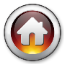 Année scolaire 2019-20203ème degré technique de qualification : 5ème année Technicien/Technicienne Chimiste    A.    Formation commune   B.   Formation technique de baseNom :                                                                      Signature des parentsPrénom :Philosophie et Citoyenneté1hPhilosophie et Citoyenneté – Morale - Religions1hFrançais4hHistoire1hGéographie1hMathématiques4hFormation scientifique2hLangue Moderne orientée : Anglais2hEducation physique2hFormation sociale et économique2hTotal20hChimie appliquée10hGénie chimique6hTotal16hTotal36h